Desatero základních pravidel chování na zahradě.1. Nepřenášej nábytek a další předměty na zahradě2. Nestoupej na kryt pískoviště3. Jezero pozoruj z lavičky. Do jezera nic neházej a nestrkej.4. Odpadky patří do popelnice, proto je neodhazuj na zem, ale do popelnice5. Vše si po sobě řádně ukliď!6. Kamínky neházej a nikam je nepřenášej!7. Udržuj pořádek a čistotu. Nenič ostatním jejich výtvory.8. Netrhej rostliny, chraň přírodu!9. Zahrada slouží ke hře, odpočinku a pozorování přírody. Proto zde nic nenič!10. Můžeš se starat s námi. Zalévej rostliny, zameť chodník, zkoumej!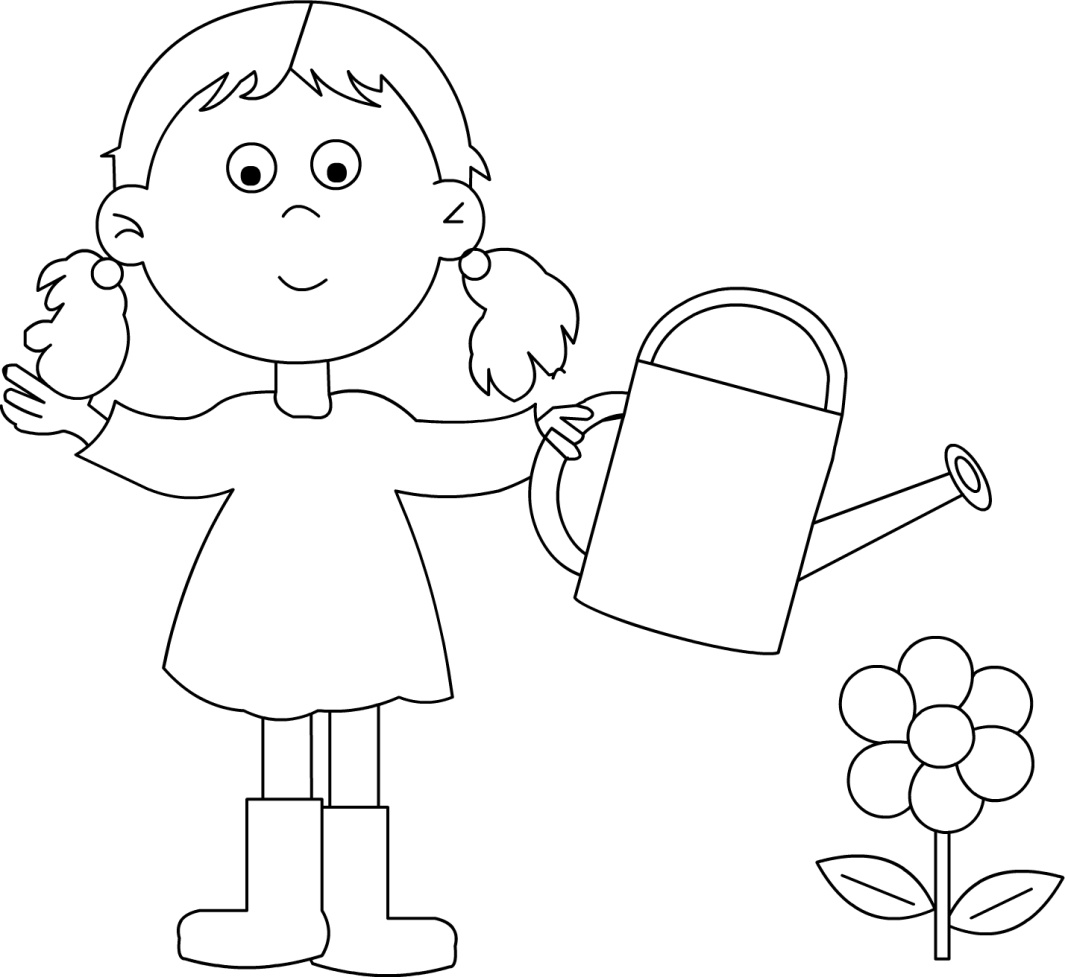 Díky tvému správnému chování budeme mít zahradu stále krásnou. 